Exercício 4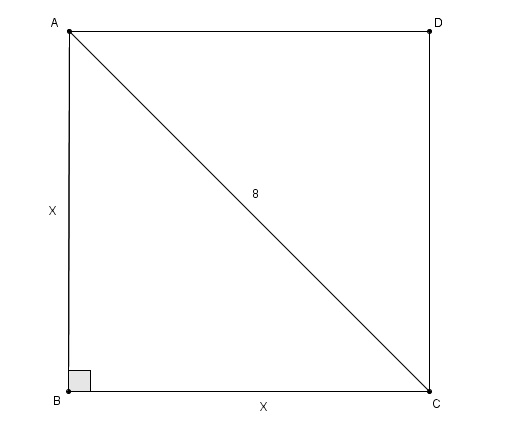 